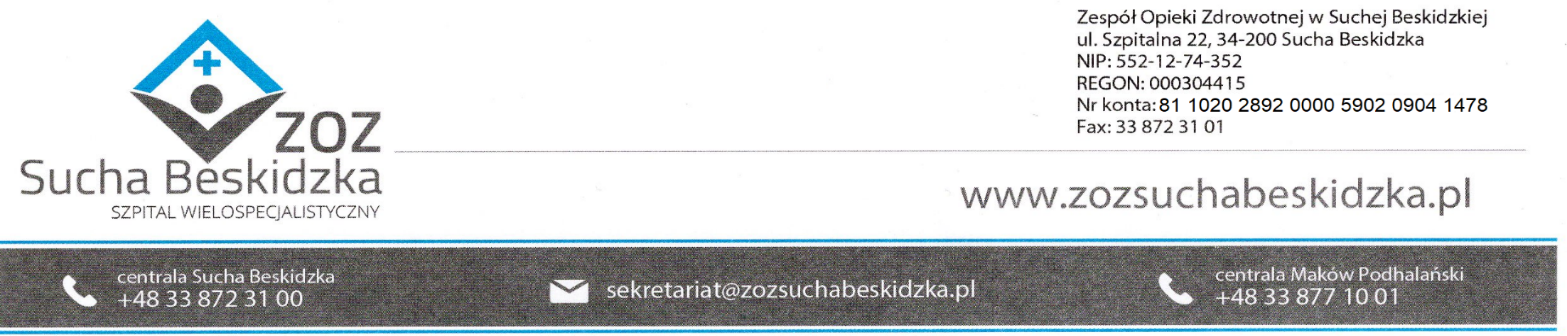 Znak: ZOZ.V.010/DZP/63/24                                                        Sucha Beskidzka dnia 24.06.2024r.        Dotyczy: Postępowania na dostawę sprzętu 1x użytku oraz materiałów medycznych- uzupełnienie IV.Dyrekcja Zespołu Opieki Zdrowotnej w Suchej Beskidzkiej odpowiada na poniższe pytania:Dotyczy załącznika nr 1a do SWZ Pakiet 1
Prosimy o wyjaśnienie i opisanie dokładnie czym jest atomizer przy nakrętce w opisie pojemników z formaliną w obu pozycjach pakietu 1 ? Do czego ma służyć i jak te pojemniki wyglądają? Na rynku jest szerokie grono wykonawców oferujących opisaną w SWZ formalinę w pojemnikach. Jednak żadne nie posiadają “nakrętki z atomizerem“.Odp. Bezpieczny pojemnik tworzący system zamknięty do materiału biopsyjnego składający się z pokrywy zawierający środek utrwalający i zbiornika. Zbiornik wyposażony w gwint wewnętrzny służący do zamknięcia i szczelnego połączenia z pokrywą po połączeniu pokrywy ze zbiornikiem i przez wciśnięcie przycisku wbudowanego. Substancja utrwalająca uwalniana po połączeniu pokrywy ze zbiornikiem prze wciśnięcie przycisku wbudowanego w górną część pokrywy.